Муниципальное   общеобразовательное учреждениеСтемасская средняя общеобразовательная школа  «ПРИНЯТО»                                                                   «УТВЕРЖДЕНО»на заседании Педагогического                            Приказом  от «1 »сентября 2014г. №123Совета школы                                                       Директор школы_____Т.Н. Архипова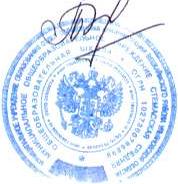 протокол от «29»августа 2014г. № 1Положениео порядке заполнения, учета и выдачи аттестатов об основном общем и среднем общем образовании и их дубликатов 
 2014 годI. Общие положения1. 1. Положение  о порядкезаполнения, учета и выдачи аттестатов об основном общем и среднем общем образованиии их дубликатов  в  МОУ Стемасская СОШ  составлено  в соответствии   с  «Порядком  заполнения, учета  и  выдачи аттестатов об основном общем и среднем общем образовании и их дубликатов»,  утверждённым приказом Министерства образования и науки РФ от 14 февраля 2014 года,  N 115. 1.2. Положение устанавливает требования к заполнению и учету аттестатов об основном общем и среднем общем образовании и их дубликатов в МОУ Стемасская СОШ, а также правила выдачи аттестатов и их дубликатов.1.3. Аттестаты выдаются МОУ Стемасская СОШ, осуществляющей образовательную деятельность по реализуемым аккредитованным образовательным программам основного общего и среднего общего образования.II. Заполнение бланков аттестатов и приложений к ним    2.1.  Бланки титула аттестата и приложения к нему заполняются на русском языке с помощью печатных устройств электронной вычислительной техники шрифтом Lazurski черного цвета размера 11п (если в соответствующих пунктах настоящего Порядка не указано иное) с одинарным межстрочным интервалом, в том числе с использованием компьютерного модуля заполнения аттестатов и приложений к ним.    2.2. При заполнении бланка титула аттестата:    2.2.1.  В левой части оборотной стороны бланка титула аттестата после строки, содержащей надпись "Дата выдачи", на отдельной строке с выравниванием по центру указывается дата выдачи аттестата с указанием числа (арабскими цифрами), месяца (прописью в родительном падеже) и года (четырехзначное число арабскими цифрами, слово "года").    2.2.2. В правой части оборотной стороны бланка титула аттестата указываются следующие сведения:а) после строки, содержащей надпись "Настоящий аттестат свидетельствует о том, что", с выравниванием по центру:на отдельной строке (при необходимости - в несколько строк) - фамилия выпускника (в именительном падеже), размер шрифта может быть увеличен не более чем до 20п;на отдельной строке (при необходимости - в несколько строк) - имя и отчество (при наличии) выпускника (в именительном падеже), размер шрифта может быть увеличен не более чем до 20п.Фамилия, имя и отчество (при наличии) выпускника указываются полностью в соответствии с документом, удостоверяющим его личность.б) в строке, содержащей надпись "в году окончил(а)", после предлога "в" - год окончания школы (четырехзначное число арабскими цифрами);в) после строки, содержащей надпись "в году окончил(а)", на отдельной строке (при необходимости - в несколько строк) - полное официальное название школы(в винительном падеже), выдавшей аттестат, в соответствии с ее уставом;на отдельной строке (при необходимости - в несколько строк) - название места нахожденияшколы в том числе муниципального образования, субъекта Российской Федерации при недостатке выделенного поля в наименовании образовательной  организации,  а также  в названии ее места нахождения допускается написание установленных сокращенных наименований;г) после строк, содержащих надпись "Руководитель организации, осуществляющей образовательную деятельность", на отдельной строке - подпись директора школы с  последующей ее расшифровкой: фамилия и инициалы в именительном падеже.2.3. При заполнении бланка приложения к аттестату об основном общем/среднем общем образовании (далее - бланк приложения):2.4. В правой части лицевой стороны бланка приложения указываются с выравниванием по центру следующие сведения:а) после строк, содержащих надпись "к аттестату об основном общем образовании" ("к аттестату о среднем общем образовании") на отдельной строке - нумерация бланка аттестата;б) после строки, содержащей нумерацию бланка аттестата:на отдельной строке (при необходимости - в несколько строк) - фамилия;на отдельной строке (при необходимости - в несколько строк) - имя и отчество (при наличии) выпускника (в именительном падеже);в) после строки, содержащей надпись "Дата рождения", на отдельной строке - дата рождения выпускника с указанием числа (арабскими цифрами), месяца (прописью в родительном падеже) и года (четырехзначное число арабскими цифрами, слово "года").2.5. В левой части лицевой стороны бланка приложения указываются следующие сведения:а) после строки, содержащей надпись "Дополнительные сведения", на отдельных строках с выравниванием по левому краю (размер шрифта может быть уменьшен не более чем до 9п) - наименования учебных курсов, предметов, дисциплин, изученных выпускником в объеме менее 64 часов за два учебных года.Наименования учебных курсов, предметов, дисциплин записываются на отдельных строках с прописной (заглавной) буквы, без порядковой нумерации, в именительном падеже.Последовательность указания дополнительных сведений определяется гимназией самостоятельно.б) после строки, содержащей надпись "Дата выдачи", на отдельной строке с выравниванием по центру - дата выдачи приложения с указанием числа (арабскими цифрами), месяца (прописью в родительном падеже) и года (четырехзначное число арабскими цифрами, слово "года");в) в строке, содержащей надпись "осуществляющей образовательную деятельность", - фамилия и инициалы директора школы,  с  выравниванием вправо.2.6. В левой и правой частях оборотной стороны бланка приложения указываются сведения о результатах освоения выпускником образовательной программы соответствующего уровня:а) в графе "Наименование учебных предметов" на отдельных строках с выравниванием по левому краю - наименования учебных предметов в соответствии с учебным планом образовательной программы среднего общего образования;названия учебных предметов записываются с прописной (заглавной) буквы, без порядковой нумерации, в именительном падеже со следующими допустимыми сокращениями и аббревиатурой:Информатика и ИКТ - Информатика;Физическая культура - Физкультура;Мировая художественная культура - МХК;Изобразительное искусство - ИЗО;Основы безопасности жизнедеятельности - ОБЖ.Название учебного предмета "Иностранный язык" уточняется записью (в скобках), указывающей, какой именно иностранный язык изучался выпускником. При этом допускается сокращение слова в соответствии с правилами русской орфографии (английский - (англ.), немецкий - (немец.); при необходимости допускается перенос записи на следующую строку.б) в графе "Итоговая отметка" на отдельных строках, соответствующих указанным в графе "Наименование учебных предметов" учебным предметам, с выравниванием по левому краю - итоговые отметки выпускника:- по каждому учебному предмету инвариантной части базисного учебного плана;- по каждому учебному предмету вариативной части учебного планашколыв случае если на его изучение отводилось не менее 64 часов за два учебных года;- по учебным предметам, изучение которых завершилось до 9 класса (изобразительное искусство, музыка и другие).Итоговые отметки за 9 класс по русскому языку и математике определяются как среднее арифметическое годовых и экзаменационных отметок выпускника и выставляются в аттестат целыми числами в соответствии с правилами математического округления.Итоговые отметки за 9 класс по другим учебным предметам выставляются на основе годовой отметки выпускника за 9 класс.Итоговые отметки за 11 класс определяются как среднее арифметическое полугодовых и годовых отметок обучающегося за каждый годобучения по образовательной программе среднего общего образования и выставляются в аттестат целыми числами в соответствии с правилами математического округления.Итоговые отметки проставляются арабскими цифрами и в скобках - словами. При этом возможно сокращение слова в соответствии с правилами русской орфографии (удовлетворительно - удовл.).Записи "зачтено", "не изучал" не допускаются. На незаполненных строках приложения ставится "Z".2.7. Форма получения образования в аттестатах и приложениях к ним не указывается.2.8. Подпись директора школы проставляется чернилами, пастой или тушью черного, синего или фиолетового цветов.Подпись директора на аттестате и приложении к нему должны быть идентичными.Подписание документов факсимильной подписью не допускается.Аттестат и приложение к нему могут быть подписаны исполняющим обязанностидиректора  школына основании соответствующего приказа.При этом перед надписью "Руководитель" указывается символ "/" (косая черта).2.9. Заполненные бланки заверяются печатьюшколы. Печать проставляется на отведенном для нее месте. Оттиск печати должен быть ясным, четким и легко читаемым.2.10. Бланки после их заполнения тщательно проверяются на точность и безошибочность внесенных в них записей. Не допускаются подчистки, пропуски строк.Бланки, заполненные с ошибками или имеющие иные дефекты, внесенные при заполнении, считаются испорченными при заполнении и подлежат замене. Испорченные при заполнении бланки уничтожаются в установленном порядке.III. Заполнение дубликатов аттестатов и приложений к ним3.1 Дубликаты аттестата и приложения к нему (далее - дубликат) заполняются в соответствии с пунктами 2.1-2.10настоящего Положения.3.2. При заполнении дубликатов на бланках титула аттестата и приложения к нему справа в верхнем углу указывается слово "ДУБЛИКАТ".3.3. В дубликате аттестата после фамилии, имени, отчества (при наличии) выпускника указывается год окончания и полноеназвание образовательной  организации, в данном  случае  школы №79, которую окончил выпускник.3.4. В дубликаты вносятся записи в соответствии с документами, имеющимися в личном деле выпускника, утратившего документ. При невозможности заполнения дубликата приложения к аттестату дубликат аттестата выдается без приложения к нему.3.5. Дубликат подписывается директором школы, выдавшей дубликат. Дубликат может быть подписан исполняющим обязанности  директора школы, осуществляющей образовательную деятельность, или должностным лицом, уполномоченным руководителем.IV. Учет бланков аттестатов и приложений к ним4.1 Бланки хранятся вшколы как документы строгой отчетности и учитываются по специальному реестру.4.2. Передача приобретенных гимназиейбланков в другие организации, осуществляющие образовательную деятельность, не допускается.4.3. Для учета выданных аттестатов, приложений к ним, дубликатов аттестатов и дубликатов приложений к аттестатам в школы ведется книга регистрации выданных документов об образовании.4.4. Книга регистрации ведется отдельно по каждому уровню общего образования и содержит следующие сведения:- номер учетной записи (по порядку);- фамилию, имя, отчество (при наличии) выпускника; в случае получения аттестата (дубликата аттестата, дубликата приложения к аттестату) по доверенности - также фамилию, имя и отчество (при наличии) лица, которому выдан документ;- дату рождения выпускника;- нумерацию бланка аттестата (бланка дубликата аттестата);- наименования учебных предметов и итоговые отметки выпускника по ним;- дату и номер приказа о выдаче аттестата (дубликата аттестата, дубликата приложения к аттестату);- подпись директорашколы илиуполномоченного лица, выдавшего аттестат (дубликат аттестата, дубликат приложения к аттестату);- подпись получателя аттестата (если документ выдан лично выпускнику либо по доверенности), либо дату и номер почтового отправления (если документ направлен через операторов почтовой связи общего пользования);- дату выдачи аттестата (дубликата аттестата, дубликата приложения к аттестату).При выдаче дубликата аттестата и дубликата приложения к аттестату также отмечаются учетный номер записи и дата выдачи оригинала, нумерация бланка оригинала. При этом отметка о выдаче дубликата аттестата делается также напротив учетного номера записи выдачи оригинала.При обнаружении ошибок, допущенных при заполнении аттестата или одного из приложений, в год окончания выпускником школывыдача нового аттестата или приложения взамен испорченного фиксируется в книге регистрации за новым номером учетной записи. При этом напротив ранее сделанной учетной записи делается пометка "испорчен, аннулирован, выдан новый аттестат" с указанием номера учетной записи аттестата, выданного взамен испорченного.4.5. В книгу регистрации список выпускников текущего учебного года вносится в алфавитном порядке отдельно по каждому классу (со сквозной нумерацией), номера бланков - в возрастающем порядке.Записи в книге регистрации заверяются подписями классного руководителя, директора школыи печатью отдельно по каждому классу.Каждая запись о выдаче дубликата аттестата, дубликата приложения к аттестату заверяется подписью директора школы,  выдавшей аттестат, и скрепляется печатью.4.6. Исправления, допущенные при заполнении книги регистрации, заверяются директором школы и скрепляются печатью  со ссылкой на номер учетной записи.Листы книги регистрации пронумеровываются, книга регистрации прошнуровывается, скрепляется печатьюшколы с указанием количества листов в книге регистрации и хранится как документ строгой отчетности.V. Выдача аттестатов и приложений к ним5.1. Аттестатоб основном общем образовании  и  приложение к нему выдаются выпускникам, завершившим обучение по образовательным программам основного общего образования и успешно прошедшим государственную итоговую аттестацию.Аттестат об основном общем образовании с отличием и приложение к нему выдаются выпускникам 9 класса, завершившим обучение по образовательным программам основного общего образования, успешно прошедшим государственную итоговую аттестацию и имеющим итоговые отметки "отлично" по всем учебным предметам учебного плана, изучавшимся на уровне основного общего образования.Аттестато среднем общем образовании и приложениек нему выдаются лицам, завершившимобучение по образовательным программам среднего общего образования и успешно прошедшим государственную итоговую аттестацию.Аттестат о среднем общем образовании с отличием и приложение к нему выдаются выпускникам 11 класса, завершившим обучение по образовательным программам среднего общего образования, успешно прошедшим государственную итоговую аттестацию и имеющим итоговые отметки "отлично" по всем учебным предметам учебного плана, изучавшимся на уровне среднего общего образования.5.2. Аттестаты и приложения к ним выдаются выпускникам 9 и 11 классов на основании решения педагогического совета школы.Аттестаты и приложения к ним выдаются не позднее десяти дней после даты издания распорядительного акта об отчислении выпускников.5.3. Дубликат аттестата и дубликат приложения к аттестату выдаются:взамен утраченного (поврежденного) аттестата и (или) приложения к аттестату;взамен аттестата и (или) приложения к аттестату, содержащего ошибки, обнаруженные выпускником после его получения;лицу, изменившему свою фамилию (имя, отчество).5.4. В случае утраты (повреждения) только аттестата либо в случае обнаружения в нем ошибок после получения его выпускником выдаются дубликат аттестата и дубликат приложения к нему, при этом сохранившийся подлинник приложения к аттестату изымается и уничтожается в установленном порядке.В случае утраты (повреждения) только приложения к аттестату либо в случае обнаружения в нем ошибок после его получения выпускником взамен выдается дубликат приложения к аттестату, на котором проставляется нумерация бланка сохранившегося аттестата.5.5. Аттестат (дубликат аттестата) выдается выпускнику школы  лично или другому лицу при предъявлении им документа, удостоверяющего личность, и оформленной в установленном порядке доверенности, выданной указанному лицу выпускником, или по заявлению выпускника направляется в его адрес через операторов почтовой связи общего пользования заказным почтовым отправлением с уведомлением о вручении. Доверенность и (или) заявление, по которым был выдан (направлен) аттестат (дубликат аттестата), хранятся в личном деле выпускника.5.6. Выдача дубликата аттестата и (или) дубликата приложения к аттестату осуществляется на основании письменного заявления выпускника или его родителей (законных представителей), подаваемого в гимназию, осуществляющую образовательную деятельность и  выдавшую аттестат:при утрате аттестата или приложения к аттестату - с изложением обстоятельств утраты аттестата или приложения к аттестату, а также приложением документа, подтверждающего факт утраты (справки из органов внутренних дел, пожарной охраны, объявления в газете и других);при повреждении аттестата и (или) приложения к аттестату, при обнаружении ошибки, допущенной при заполнении - с изложением обстоятельств и характера повреждений, исключающих возможность дальнейшего использования или указанием допущенных ошибок, с приложением поврежденного (испорченного) аттестата и (или) приложения к аттестату, которые подлежат уничтожению в установленном порядке;при изменении фамилии (имени, отчества) выпускника - с приложением копий документов,подтверждающих изменение фамилии (имени, отчества) выпускника.Решение о выдаче или отказ в выдаче дубликата аттестата и (или) дубликата приложения к нему принимается гимназией в  месячный срок со дня подачи письменного заявления.5.7. О выдаче дубликата аттестата или дубликата приложения к аттестату гимназиейиздается распорядительный акт. Копия распорядительного акта, заявление выпускника и все основания для выдачи дубликата хранятся в личном деле выпускника.5.8. В случае изменения наименования образовательной организации, осуществляющей образовательную деятельность, дубликат аттестата и (или) дубликат приложения к аттестату выдается гимназией, осуществляющей образовательную деятельность, вместе с документом, подтверждающим изменение наименования организации.В случае реорганизации организации, осуществляющей образовательную деятельность, дубликат аттестата и (или) дубликат приложения к аттестату выдается организацией, осуществляющей образовательную деятельность, являющейся правопреемником.В случае ликвидации школы, осуществляющей образовательную деятельность, дубликат аттестата и (или) дубликат приложения к аттестату выдается организацией, осуществляющей образовательную деятельность, определяемой  Министерством образования Ульяновской  области, осуществляющим государственное управление в сфере образования ,  и  в соответствии   Порядком заполнения, учета и выдачи аттестатов об основном общем и среднем общем образовании и их дубликатов, утверждённым приказом Министерства образования и науки РФ от 14 февраля 2014 г. N 115
5.9. Дубликаты аттестата и приложения к нему оформляются на бланках аттестата и приложения к нему, применяемых организацией, осуществляющей образовательную деятельность, на момент подачи заявления о выдаче дубликатов.5.10.Документы о соответствующем уровне общего образования, образцы которых самостоятельно установлены организацией, осуществляющей образовательную деятельность, не подлежат обмену на аттестаты, образцы которых устанавливаются Министерством образования и науки Российской Федерации.